Professional Profile A highly motivated, enthusiastic, and versatile young professional with a strong background in Industrial Product Design and Innovation Strategy and Leadership, with the ambition to develop and apply these skills in their workplace. Attentive to detail, with an aptitude for quickly grasping and applying new ideas, concepts, and cutting-edge technologies to creatively address complex multifaceted problems. Transferring skill sets across different industries and needs. They possess a proven ability to multi-task, prioritise and co-ordinate various activities under high-pressure and commercial constrains. They are a confident and articulate communicator, who is comfortable engaging individuals and groups from a variety of backgrounds and seniority levels.CompetenciesDesign Thinking ▪ Industrial Product Design ▪ Innovation Strategy Development ▪ Innovation Leadership ▪ Workshop Facilitation ▪ Concept Development ▪ Project Management and Co-ordination▪ Client Interaction ▪ Requirement Gathering ▪ Design Software – AutoCAD/Adobe Photoshop/Solidworks ▪ Project Delivery ▪ Presenting ▪ Stakeholder Management ▪ Client Needs Evaluation ▪ Academic Research and WritingCareer Summary		Management Knowledge Transfer Partnership (mKTP) Associate	2022 – 2023	Robert Gordon University and Optimal Asset Maintenance Solutions Ltd. ▪ Aberdeenkey highlightsApplying design thinking to address business challenges and innovate business processes. An academic and business roleIntroducing and applying of design thinking methods and tools (such as the Double Diamond Model and Innovation Canvas) in a new and challenging sector (Oil and Gas/Mining). Demonstrating an aptitude for user-insight discovery, creativity, and adaptability, with the creation of solutions that address multiple business challenges and ambitions simultaneously across different geographical and cultural regions. Utilising strong communication skills to overcome project threatening challenges, through reconciling with stakeholders and finding solutions.Taking on new challenges by moving into a new country (Scotland) to work in a new field (business management) in a new sector (Oil and Gas/Engineering Consultancy). Pursuing opportunities to learn and develop, by quickly developing a working understanding of new concepts, disciplines, and systems, to bring my specialist knowledge and skills to a wide range of circumstances. 	Graphics Designer	2019 – 2022	Self-Employedkey highlightsPreparing customised solutions to suit specific needs and presenting multiple initial concept/ideas to the clientsAchieving high client satisfaction index through focusing on latest design methods and quality aspectsEvaluating and presenting design alternatives as well as providing recommendations based on design experienceUnderstanding the importance of added value when pricing		Designer: Distributed Design Sprint 2019	2019	Machine Rooms ▪ Londonkey highlights Effectively contributed within the project team to develop a light suitable for sustainable economies as well as address current social problems to prevent more sustainable practicesAssessed need to upgrade the DIY skills among younger demographics which prohibited the practice of repairDisplayed strong teamwork and communication skills to gain technical understanding from subject matter experts		Food and Beverage Assistant	2016 – 2021	Midhurst ▪ West Sussexkey highlightsDeveloped excellent teamwork, professionalism and interpersonal skills Displayed strong flexibility to think proactively, anticipate probable issues and provide quick & appropriate solutions Leadership RolesProject Management and workshop facilitation: mKTP – aberdeen (2023) Scoped, designed, and lead the UK office team through their first co-design/design thinking project. Designed and facilitated workshops where the team applied design thinking tools.  Applied a SCRUM style of project management to ensure solution delivery and freedom to innovate.LEAD COURSE AMBASSADOR (MANAGER): PLYMOTUH UNIVERSITY – PLYMOUTH (SEPT 2020- JUNE 2021)Streamlined and managed the admissions process for the course, namely open days and interviewsGained trust to consult on course plans and advised course representatives on ongoing plans and discussionsCOURSE REPRESENTIVE – PLYMOUTH UNIVERSITY (SEPT 2019 - JUNE 2020)Was key intermediary between students and staff to discuss issues and present suitable solutions to each groupAssisted to design and implement a course structure change to reduce congestion in the workshopsEducation		BA Hons 3D Design: Product Design 	2021	University of Plymouth		3 A-Level – Maths, Design Technology, and Government and Politics	2018Awards & QualificationsITOL Festival of Innovation 2023 – Disruptive Innovation Master ClassInnovate UK Innovation Strategy Course (2023)IDEO U Business Innovation Course (2022)University Course Studentship Award (2021)Full UK Driver’s License InterestsPassionate swimmer – swam competitively with various clubs for several years, competed in the Henley Classic open water swimming race up the Thames (at 4am), played water polo (mixed teams and women’s varsity) and underwater hockey through college and university. Research, reading and writing – Design thinking, innovative practices and Artificial Intelligence (AI) and technology’s social impacts. They enjoys fiction, with awards and short listings for short stories and poetry. Currently working on a post-graduate thesis studying the impacts of virtual environments on collaborative and creative work activities.Designing and building personal projectsReferences are available on requestBethany ProctermKTP associate	 Aberdeen, Scotland 			bethanycprocter@gmail.com			+44 7549 001566		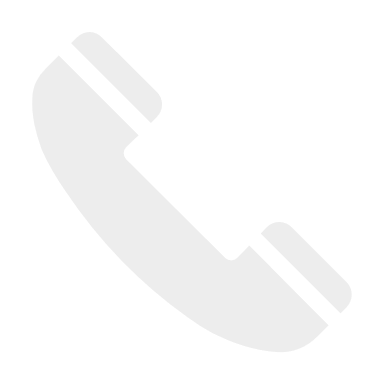 	LinkedIn			www.bethanyprocterdesigns.com		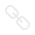 